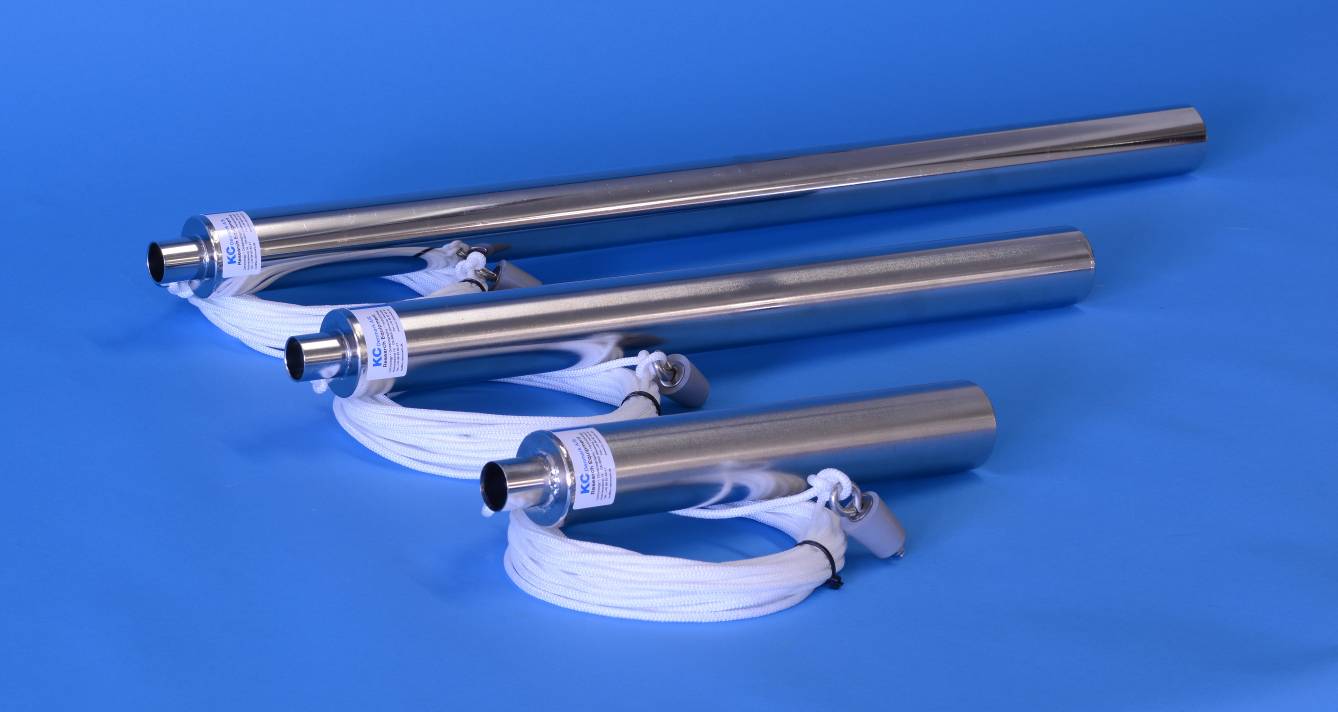 Small Water SamplerStainless steel0,5 – 1,0 – 1,5 LModel 11.2xxKC Denmark A/SResearch EquipmentLimnology  Oceanography  HydrobiologyQuotationQuotationSmall stainless steel water samplerSmall stainless steel water samplerOrdering no.11.210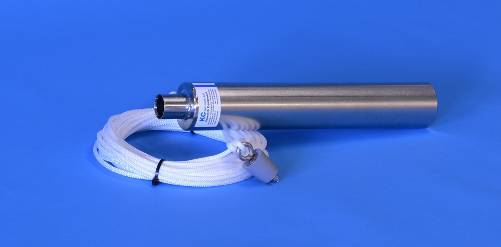 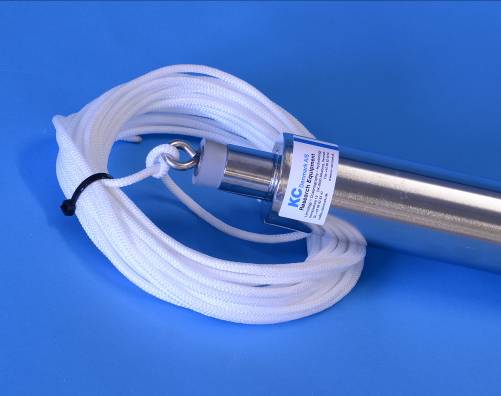 The water sampler is made of AISI 316 stainless steel with an outer diameter of . Finish: Electro polish.

The top of the sampler has a rubber bung, which closes the sampler until it reaches the desired depth.The inner of the sample tube has a stainless steel weight, 650 g for improving the deployment. Standard delivery comes with 10 meters of Ø5 mm unmarked rope.

Volume: 0,5 – 1,0 or 1,5 L.Recommended depth: Max. 20 m; for larger depths the bung may get stuck inside the sampler.Order no.Qty.ProductPrices - Euro11.2101Small water sampler, completeVolume AISI 316 stainless steelFinish: Electro polishOuter diameter: Length: Line: Standard mounting comes with  of Ø5 mm rope (unmarked). Other length upon requestRecommended depth: Max. Weight: 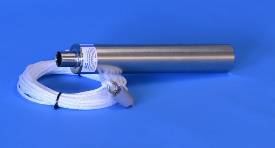 198,0011.2111Small water sampler, complete Volume AISI 316 stainless steelFinish: Electro polishOuter diameter: Length: Line: Standard mounting comes with  of Ø5 mm rope (unmarked)Recommended depth: Max. Weight: 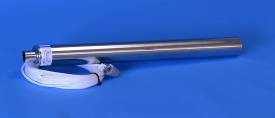 239,0011.2121Small water sampler, completeVolume AISI 316 stainless steelFinish: Electro polishOuter diameter: Length: Line: Standard mounting comes with  of Ø5 mm rope (unmarked).Recommended depth: Max. Weight: 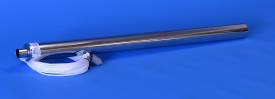 279,00WinchesWinchesWinchesWinchesWinchesOrder no.Qty.ProductPrices - Euro17.2001Stuff winchCapacity: 40-50 m of Ø5 mm line.Diameter: Ø30 cm Made of strong Beaver Nylon, 2 pcs of AISI 316 stainless steel rings  Without line Weight: 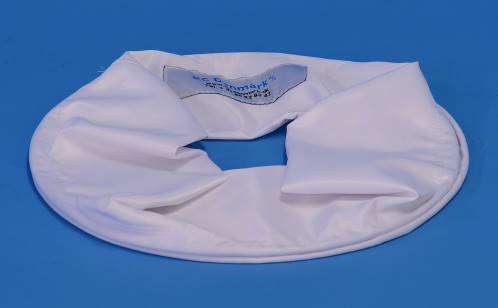 55,00Polyester lines, Polyester lines, Polyester lines, Polyester lines, Polyester lines, 17.3001 polyester line, unmarked, each m2,0017.3991 polyester line, marked every meter, length 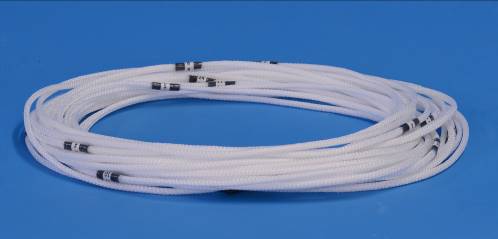 79,0017.4001 polyester line, marked every meter, length 92,0017.4011 polyester line, marked every meter, length 107,00Shipment instructionsShipment instructionsThe following instructions are only intended as a quick guide for you if you wish to estimate the shipping costs. Price does not include package, freight, insurance and delivery costs. Upon ordering, we will be pleased to quote CIP delivery to your place.The following instructions are only intended as a quick guide for you if you wish to estimate the shipping costs. Price does not include package, freight, insurance and delivery costs. Upon ordering, we will be pleased to quote CIP delivery to your place.Pallet, L x W x H,All prices are ex. VAT and valid upon December 31, 2017Rev.: January 1, 2017 - lkjSubject to change in prices, specifications, dimensions and weights for all products. Any change can be made without previous warning.Subject to any mistake, mistyping, misprints or any error occurred in all written material, caused by any software/hardware, virus, transmitting files via internet/copying of files or errors on any type of media.Subject to change in prices, specifications, dimensions and weights for all products. Any change can be made without previous warning.Subject to any mistake, mistyping, misprints or any error occurred in all written material, caused by any software/hardware, virus, transmitting files via internet/copying of files or errors on any type of media.KC Denmark A/SResearch EquipmentLimnology  Oceanography  HydrobiologyE-mail: kc@kc-denmark.dk website: TTTThttp://www.kc-denmark.dk/Holmbladsvej 17-19, DK 8600 Silkeborg, Denmark. Tel. +45 86 82 83 47. Fax +45 86 82 49 50Bank: Sydbank. SWIFT: SYBKDK22 IBAN DK5070460000104832 VAT no. DK 29 61 96 62